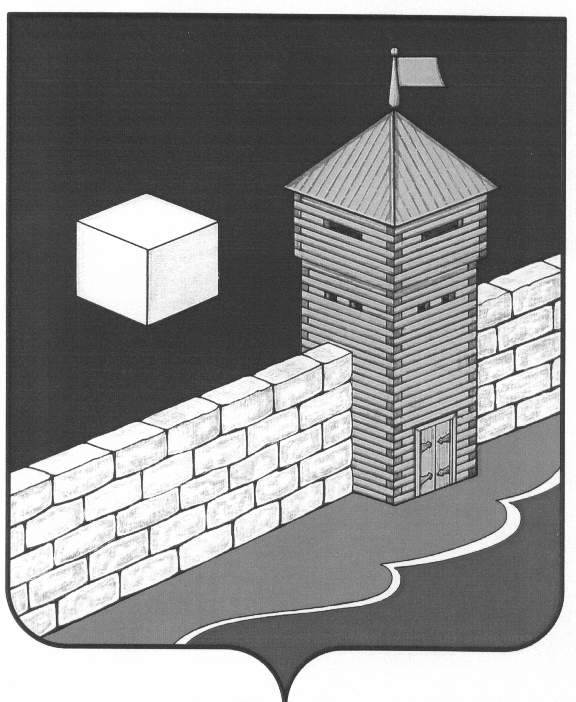 Совет   депутатов  Еманжелинского   сельского   поселенияпятого созываР Е Ш Е Н И Е  456574, с. Еманжелинка, ул. Лесная  д. 2а  27 ноября 2019 г.                                                                                         № 403 Рассмотрев обращение межрайонной инспекции Федеральной налоговой службы №10 по Челябинской области от 07.10.2019 года № 12-20/16211 о внесении изменений в нормативные правовые акты в связи с официальным опубликованием Федерального закона от 29.09.2019 года №325-ФЗ «О внесении изменений в части первой и второй Налогового кодекса Российской Федерации», руководствуясь Федеральным Законом от 06 октября 2003 года № 131-ФЗ «Об общих принципах организации местного самоуправления в Российской Федерации», Уставом Еманжелинского сельского поселенияСовет депутатов Еманжелинского сельского поселения р е ш а е т:Внести в решение Совета депутатов Еманжелинского сельского поселения от 15 февраля 2012 года № 8 «Об установлении земельного налога Еманжелинского сельского поселения» в пункт 2 следующие изменения:1). Текст «занятых жилищным фондом и объектами инженерной инфраструктуры жилищно-коммунального комплекса (за исключением доли в праве на земельный участок, приходящейся на объект, не относящийся к жилому фонду и к объектам инженерной инфраструктуры жилищно-коммунального комплекса) или приобретенных (предоставленных) для жилищного строительства» дополнить словами «(за исключением земельных участков, приобретенных (предоставленных) для индивидуального жилищного строительства, используемых в предпринимательской деятельности)»;2). Текст «приобретенных (предоставленных) для личного подсобного хозяйства, садоводства, огородничества или животноводства, а также дачного хозяйства» дополнить словами «(за исключением земельных участков, приобретенных (предоставленных) для личного подсобного хозяйства, садоводства, огородничества, животноводства, дачного хозяйства, используемых в предпринимательской деятельности)».        3).Изложить пункт 3 в следующей редакции:«3.Налогоплательщики – организации исчисляют сумму налога самостоятельно в соответствии с главой 31 Налогового кодекса РФ.»;        4).Изложить пункт 4 в следующей редакции:«4. Установить для налогоплательщиков – организаций срок уплаты авансовых платежей по земельному налогу не позднее последнего числа месяца, следующего за истекшим отчётным периодом.»;       5).Изложить пункт 5 в следующей редакции:«5.Налогоплательщики – организации, обязаны представить налоговую декларацию не позднее 1 февраля, следующего за истекшим налоговым периодом, срок уплаты земельного налога для налогоплательщиков – организаций с 01 января 2021 года установлен Налоговым Кодексом РФ.» Данное решение опубликовать в районной общественно-политической газете «Искра».Глава Еманжелинского сельского поселения                             О.Л.БобыревО внесении изменений в решение Совета депутатов Еманжелинского сельского поселения от 15 февраля 2012 года  № 8 «Об установлении земельного налога на территории Еманжелинского сельского поселения»